October 2019 Dear applicant,Thank you for your enquiry for the post of teacher of Teacher of French and Spanish at The Norwood School. The successful candidate will take up post in January 2020 or earlier.I am looking to appoint an individual who is passionate about teaching and learning, has high expectations and is determined to make a difference. Norwood is a good school with outstanding features (OFSTED 2014) with the ambition and desire to be ‘outstanding’ in all aspects of its work. The Modern Foreign Language Faculty includes provision for EAL pupils. It is a leading faculty within the school and in the local authority, regularly sharing best practice with other MFL departments. The school’s EAL provision is judged as outstanding. Currently pupils study either  Spanish or French at KS3. GCSE and ‘A’ level French and Spanish  are taught at both KS4 and KS5. More able pupils are strongly encouraged to take a second language. There is an expectation that wherever possible EAL pupils will gain qualifications in community languages.The quality of teaching in MFL is high with much that is outstanding. The successful candidate will need to be an outstanding and highly innovative teacher first and foremost who can contribute to the strong leadership and ambitious vision for MFL within the school.  GCSE results for languages are consistently amongst the highest in the school.   There is a possibility of a TLR for a suitably experienced candidate.Norwood School is a successful Performing and Visual Arts Specialist School.  Its impact is evident in the increased opportunities it has provided for pupils and the excellent links created with the local community. There is an expectation that your own teaching will be innovative and creative.  Your work with colleagues in the MFL department will help to embed the specialism.  As a Headteacher, I am committed to appointing staff who are imaginative and inspirational teachers first and foremost, who have the ability to lead by example, supporting and challenging students and colleagues to achieve high standards and who have the potential and ambition to be future senior leaders.  If this is you and you are interested in joining Norwood School, then I warmly invite you to contact the school to arrange either an informal discussion about the post or a visit to the school. .Finally, whatever you decide, I wish you every success with the next stage of your career and thank you for your initial interest in Norwood School.Yours sincerely,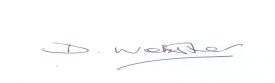 Mrs D. WebsterHeadteacher